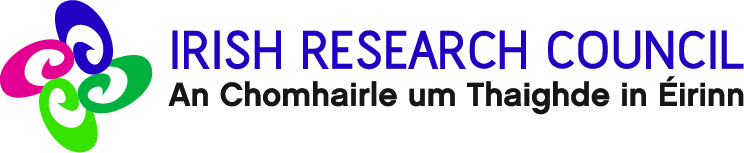 V. 09-06-20COVID-19 RELATED COSTED EXTENSION (CE) REQUEST FORM(Early Career)Requests for costed extensions (CEs) will be considered by the Council on a case-by-case basis. All such requests will need to provide clear evidence of need on research grounds.Priority consideration will be given to early-career researchers on individual Council awards, with postgraduate researchers whose projects have been severely compromised due to COVID-19 and who are due to complete their qualification in 2020 being the first priority group.As per clause 3.d of the Guidance for awardees on COVID-19 related impacts on Council funded awards, all requests will need to provide clear evidence of need for a costed extension on research grounds. Awardees must read the Guidance in full before applying for a costed extension.Who should use this form?Postgraduate and Postdoctoral award holders who wish to request a costed extension on research grounds and can demonstrate clear evidence of a need for a costed extension.How to use this formRequests may not include costs for fees. Please refer to clause 2.5 of the Guidance for awardees on COVID-19 related impacts on Council funded awards.In the case of projects funded or co-funded by Strategic Funding Partners (SFPs), award holders must consult in advance with partners and agree the proposed request before submitting this form to the Council.Requests should be endorsed by a relevant Research Officer and Research Finance Officer in the host institution. As applicable, the form should also be endorsed by Supervisors/ Mentors/Enterprise Partners/Strategic Funding Partners. Electronic signatures will be accepted as endorsement for requests.Please email the completed form to the programme email account associated with your grant, using the subject line: Costed Extension request for <insert Project ID>. The list of programme emails can be found on the Council’s COVID-19 webpage: http://research.ie/irc-and-covid19/Requests for costed extensions for awards ending in 2020 should be submitted to the Council by close of business 19 June 2020.Requests will be considered on a case-by-case basis.Section 1For completion by Award HolderSection 1For completion by Award HolderNameEmail addressProject IDProject titleHigher education institution/Research-performing organisationSupervisor/MentorSupervisor/Mentor’s email addressEnterprise mentor (if applicable)Enterprise mentor’s email address (if applicable)Strategic funding partner (if applicable)Section 2For completion by Award HolderDetails of proposed Costed ExtensionDetails of proposed Costed ExtensionDetails of proposed Costed ExtensionDetails of proposed Costed ExtensionDetails of proposed Costed ExtensionPresent end date of awardPresent end date of awardPresent end date of awardNew proposed end dateNew proposed end dateNew proposed end dateCurrent budgetCurrent budgetCurrent budgetCurrent budgetCurrent budgetPlease provide a current financial statement for your grant/research expenses, using the table below.Please provide a current financial statement for your grant/research expenses, using the table below.Please provide a current financial statement for your grant/research expenses, using the table below.Please provide a current financial statement for your grant/research expenses, using the table below.Please provide a current financial statement for your grant/research expenses, using the table below.BudgetATotal Grant Amount€BTotal Expenditure to date(to end last calendar month)€BTotal Expenditure to date(to end last calendar month)€CBalance Remaining(A - B)€Additional grant amount requestedAdditional grant amount requestedAdditional grant amount requestedAdditional grant amount requestedAdditional grant amount requestedAdditional grant amount requestedAdditional grant amount requestedAdditional grant amount requestedPlease indicate the additional grant amount requested as well as the budget category concerned and a justification for the request. Please note that requests cannot include fees.Please indicate the additional grant amount requested as well as the budget category concerned and a justification for the request. Please note that requests cannot include fees.Please indicate the additional grant amount requested as well as the budget category concerned and a justification for the request. Please note that requests cannot include fees.Please indicate the additional grant amount requested as well as the budget category concerned and a justification for the request. Please note that requests cannot include fees.Please indicate the additional grant amount requested as well as the budget category concerned and a justification for the request. Please note that requests cannot include fees.Please indicate the additional grant amount requested as well as the budget category concerned and a justification for the request. Please note that requests cannot include fees.Please indicate the additional grant amount requested as well as the budget category concerned and a justification for the request. Please note that requests cannot include fees.Please indicate the additional grant amount requested as well as the budget category concerned and a justification for the request. Please note that requests cannot include fees.Amount requestedAmount requestedAmount requestedDuration of extension requestedDuration of extension requestedDuration of extension requestedBreakdowne.g. 3 months stipend @ €1333.33 per month plus expenses @ €2250 pro rataBreakdowne.g. 3 months stipend @ €1333.33 per month plus expenses @ €2250 pro rataProposed budgetProposed budgetProposed budgetProposed budgetProposed budgetProposed budgetProposed budgetProposed budgetPlease provide the newly proposed budget for your grant/research expenses using the table below.Please provide the newly proposed budget for your grant/research expenses using the table below.Please provide the newly proposed budget for your grant/research expenses using the table below.Please provide the newly proposed budget for your grant/research expenses using the table below.Please provide the newly proposed budget for your grant/research expenses using the table below.Please provide the newly proposed budget for your grant/research expenses using the table below.Please provide the newly proposed budget for your grant/research expenses using the table below.Please provide the newly proposed budget for your grant/research expenses using the table below.BudgetATotal Grant Amount€BTotal Expenditure to date (to end last calendar month)€BTotal Expenditure to date (to end last calendar month)€CValue of costed extension€DNew total value(A + C)€DNew total value(A + C)€EBalance(D - B)€Rationale and justification for the costed extension being proposed.As per the Guidance issued, this should include a clear demonstration of efforts made to complete the project within the original project duration and budget, including changes to the project’s design and/or by using the available No-Cost Extension/Cost-Neutral Extension mechanisms.Rationale and justification for the costed extension being proposed.As per the Guidance issued, this should include a clear demonstration of efforts made to complete the project within the original project duration and budget, including changes to the project’s design and/or by using the available No-Cost Extension/Cost-Neutral Extension mechanisms.Rationale and justification for the costed extension being proposed.As per the Guidance issued, this should include a clear demonstration of efforts made to complete the project within the original project duration and budget, including changes to the project’s design and/or by using the available No-Cost Extension/Cost-Neutral Extension mechanisms.Rationale and justification for the costed extension being proposed.As per the Guidance issued, this should include a clear demonstration of efforts made to complete the project within the original project duration and budget, including changes to the project’s design and/or by using the available No-Cost Extension/Cost-Neutral Extension mechanisms.Rationale and justification for the costed extension being proposed.As per the Guidance issued, this should include a clear demonstration of efforts made to complete the project within the original project duration and budget, including changes to the project’s design and/or by using the available No-Cost Extension/Cost-Neutral Extension mechanisms.Rationale and justification for the costed extension being proposed.As per the Guidance issued, this should include a clear demonstration of efforts made to complete the project within the original project duration and budget, including changes to the project’s design and/or by using the available No-Cost Extension/Cost-Neutral Extension mechanisms.Rationale and justification for the costed extension being proposed.As per the Guidance issued, this should include a clear demonstration of efforts made to complete the project within the original project duration and budget, including changes to the project’s design and/or by using the available No-Cost Extension/Cost-Neutral Extension mechanisms.Rationale and justification for the costed extension being proposed.As per the Guidance issued, this should include a clear demonstration of efforts made to complete the project within the original project duration and budget, including changes to the project’s design and/or by using the available No-Cost Extension/Cost-Neutral Extension mechanisms.SECTION 3Signature of Award HolderSECTION 3Signature of Award Holder I hereby certify that all details in this request form are correct. I hereby certify that all details in this request form are correct. Name:  (BLOCK CAPS) Electronic Signature:  Position:  Date: SECTION 4For completion by Academic Supervisor/Mentor, Employment/Enterprise Mentor (if applicable) and Strategic Partner(s) (if applicable)SECTION 4For completion by Academic Supervisor/Mentor, Employment/Enterprise Mentor (if applicable) and Strategic Partner(s) (if applicable)I hereby confirm that I support the award holder’s request to extend the award as outlined above and that the Enterprise Partner will continue the partnership to adhere to the payment structure of the award.I hereby confirm that I support the award holder’s request to extend the award as outlined above and that the Enterprise Partner will continue the partnership to adhere to the payment structure of the award.Name: (BLOCK CAPS)Electronic Signature: Position: Date: Name: (BLOCK CAPS)Electronic Signature: Position:Date: SECTION 5For completion by the Research Office in Host InstitutionSECTION 5For completion by the Research Office in Host InstitutionI hereby certify that the Host Institution supports the requested extension, including the proposed budget.I hereby certify that the Host Institution supports the requested extension, including the proposed budget.Name: (BLOCK CAPS)Electronic Signature: Position: Date: SECTION 6For completion by the Research Finance Office in Host InstitutionSECTION 6For completion by the Research Finance Office in Host InstitutionI hereby certify that the Host Institution supports the requested extension, including the proposed budget.I hereby certify that the Host Institution supports the requested extension, including the proposed budget.Name: (BLOCK CAPS)Electronic Signature: Position: Date: 